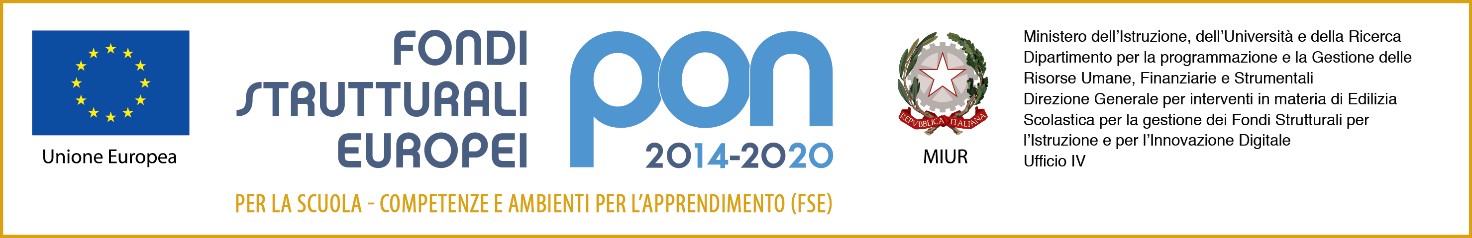 SCUOLA SECONDARIA DI PRIMO GRADO“G. CARDUCCI”SAN CATALDO“L’attività oggetto del presente atto è cofinanziata dal Fondo Sociale Europeo nell'ambito del Programma Operativo Nazionale “Per la scuola, competenze e ambienti per l’apprendimento” 2014-2020 approvato dalla Commissione Europea con Decisione C(2014) n. 9952 del 17/12/2014 e ss.mm.ii.Cod. Progetto: 10.2.5C-FSEPON-SI-2018-37 CUP: J38H18000590007Decreto n.115/2019 del 12/06/2019All’ Albo on line della scuola www.carduccisancataldo.gov.it Amministrazione trasparenteAl Fascicolo PON Patrimonio Artistico e culturaleOGGETTO: Pubblicazione graduatoria provvisoria reclutamento di n. 1 Referente per la Valutazione  nell’ambito  del  progetto 10.2.5C-FSEPON-SI-2018-37 “Burgisi e carusi”IL DIRIGENTE SCOLASTICODETERMINALa pubblicazione della sotto riportata graduatoria provvisorie relative al reclutamento di personale interno per il ruolo di Referente per la valutazione nell’ambito del progetto 10.2.5C-FSEPON-SI-2018-37 “Burgisi e carusi”Avverso la suddetta graduatorie provvisoria è esperibile ricorso al Dirigente Scolastico entro il termine di cinque giorni  dalla data di pubblicazione.Il Dirigente Scolastico Antonio C. DiblioDocumento firmato digitalmenteai sensi del C.A.D. e normativa connessaVISTOla nota del MIUR - Dipartimento per la programmazione e la gestione delle risorse umane, finanziarie e strumentali Direzione Generale per interventi in materia di edilizia scolastica, per la gestione dei fondi strutturali per l’istruzione e per l’innovazione digitale – Ufficio IV - Fondi Strutturali Europei – Programma Operativo Nazionale “Per la scuola, competenze e ambienti per l’apprendimento” 2014-2020. Avviso pubblico 4427 del 02/05/2017 ”Potenziamento dell’educazione al patrimonio culturale, artistico, paesaggistico”. Asse I – Istruzione – Fondo Sociale Europeo (FSE) Obiettivo Specifico 10.2 Miglioramento delle competenze chiave degli allievi Azione 10.2.5. Azioni volte allo sviluppo delle competenze trasversali con particolare attenzione a quelle volte alla diffusione della cultura d'impresa.VISTEle delibera del Collegio Docenti e del Consiglio d’Istituto relative all’approvazione del progetto e alle relativa partecipazione alla candidatura;VISTAla nota MIUR - AOODGEFID.REGISTRO UFFICIALE(U).0004427 del 02-05-2017di formale autorizzazione del progetto e relativo impegno di spesa di questa Istituzione Scolastica (Codice Identificativo Progetto 10.2.5C-FSEPON-SI-2018-37 “Burgisi e Carusi”.; importo complessivo autorizzato: € 119.722,00)VISTOil proprio decreto n. 105/2019 del 28/05/2019, con il quale apriva la selezione per il reclutamento di n. 1 Referente per la Valutazione nell’ambito del progetto: 10.2.5C-FSEPON-SI-2018-37 “Burgisi e carusi”ESAMINATEle candidature pervenute;VISTOIl verbale n. 2 della Commissione per la valutazione dei titoli del 12/06/2019;CONSIDERATOche si può pubblicare la relativa graduatoria provvisoria;GRADUATORIA PROVVISORIAReclutamento di personale interno per il ruolo di Referente per la ValutazioneGRADUATORIA PROVVISORIAReclutamento di personale interno per il ruolo di Referente per la ValutazioneGRADUATORIA PROVVISORIAReclutamento di personale interno per il ruolo di Referente per la ValutazioneGRADUATORIA PROVVISORIAReclutamento di personale interno per il ruolo di Referente per la ValutazioneGRADUATORIA PROVVISORIAReclutamento di personale interno per il ruolo di Referente per la ValutazioneGRADUATORIA PROVVISORIAReclutamento di personale interno per il ruolo di Referente per la ValutazioneGRADUATORIA PROVVISORIAReclutamento di personale interno per il ruolo di Referente per la ValutazioneDocenteTitoli CulturaliEsperienza docenzaEsperienze formativeCompetenze informatichecertificateProgetto Totale1Piampiano Angelo1210224